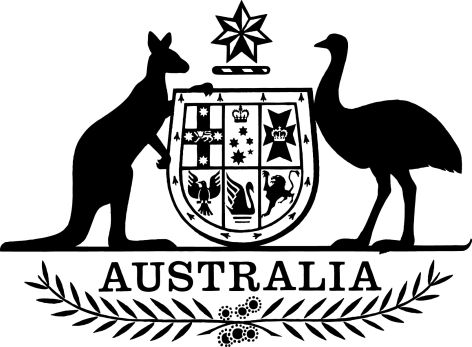 Classification Principles 2014I, Mitch Fifield, Assistant Minister for Social Services, make the following principles.Dated 20 June 2014Mitch FifieldAssistant Minister for Social ServicesContentsPart 1—Preliminary	11	Name of principles	12	Commencement	13	Authority	14	Definitions	1Part 2—Classification of care recipients	35	Purpose of this Part	36	Procedure for determining classification level—residential care other than respite care	37	Procedure for determining classification level—respite care	4Part 3—Classes of care recipients excluded from classification	58	Purpose of this Part	59	Exclusion of class of care recipients	5Part 4—Classification levels	610	Purpose of this Part	611	Classification levels	612	Lowest applicable classification level—care other than respite care	6Part 5—Appraisals of the level of care needed	713	Purpose of this Part	714	Circumstance and alternative period	715	Appraisal procedure	7Part 6—Suspending approved providers from making appraisals and reappraisals	816	Purpose of this Part	817	Requirements for applications for the lifting of suspensions	8Part 7—When respite care classifications take effect	918	Purpose of this Part	919	Day of effect	9Part 8—Expiry and renewal of classifications	1020	Purpose of this Part	1021	Different expiry dates	1022	Circumstances in which care needs are taken to have changed significantly	1023	Procedure for determining renewal of classification	11Schedule 1—Scores for question ratings	12Part 1—ADL domain	121	Scores	12Part 2—Behaviour domain	132	Scores	13Part 3—CHC domain	143	Scores	14Schedule 2—Domain categories	15Part 1—ADL domain	151	Domain categories	15Part 2—Behaviour domain	162	Domain categories	16Part 3—CHC domain	173	Domain categories	17Part 1—Preliminary1  Name of principles		These principles are the Classification Principles 2014.2  Commencement		These principles commence on 1 July 2014.3  Authority		These principles are made under section 96-1 of the Aged Care Act 1997.4  Definitions		In these principles:Act means the Aged Care Act 1997.ADL domain means the domain relating to activities of daily living.Answer Appraisal Pack means the Aged Care Funding Instrument (ACFI) Answer Appraisal Pack published by the Department, as it exists on 1 July 2014.Note:	In 2014, the Answer Appraisal Pack was accessible at http://www.dss.gov.au.application for classification means an application completed in accordance with section 15 for classification of a care recipient under section 25-1 of the Act.Assessment Pack means the Aged Care Funding Instrument (ACFI) Assessment Pack published by the Department, as it exists on 1 July 2014.Note:	In 2014, the Assessment Pack was accessible at http://www.dss.gov.au.behaviour domain means the domain relating to behaviour.CHC domain means the domain relating to complex health care.domain means a group of questions in the Answer Appraisal Pack relating to one of the following:	(a)	activities of daily living;	(b)	behaviour;	(c)	complex health care.domain aggregate range has the meaning given by subsection 6(2).domain category means a domain category mentioned in a table in Schedule 2.multi-purpose service has the meaning given by section 104 of the Subsidy Principles 2014.User Guide means the Aged Care Funding Instrument (ACFI) User Guide published by the Department, as it exists on 1 July 2014.Note 1:	In 2014, the User Guide was accessible at http://www.dss.gov.au.Note 2:	A number of expressions used in these principles are defined in the Act, including:(a)	classification level; and(b)	lowest applicable classification level.Part 2—Classification of care recipients5  Purpose of this Part		For subsection 25-1(2) of the Act, this Part specifies the procedure the Secretary must follow in determining the appropriate classification level for a care recipient being provided with residential care.6  Procedure for determining classification level—residential care other than respite care	(1)	The procedure set out in subsection (2) is specified for determining the appropriate classification level for a care recipient being provided with residential care (other than respite care).	(2)	The Secretary must take the following steps, using the application for classification completed in respect of the care recipient.Procedure for determining classification levelStep 1.	For the ADL domain and the behaviour domain in the completed application, the Secretary must:	(a)	use the tables in Parts 1 and 2 of Schedule 1 to identify the score for the rating for each question in each domain; and	(b)	add up the scores to work out an aggregate figure for each domain (the domain aggregate); and	(c)	use the tables in Parts 1 and 2 of Schedule 2 to identify, for each domain:	(i)	the range within which the domain aggregate falls (the domain aggregate range); and	(ii)	the domain category that applies to that domain aggregate range.Step 2.	If:	(a)	the domain category identified for the behaviour domain is the high behaviour category; and	(b)	the completed application does not include a mental and behavioural diagnosis code;	the Secretary must reduce the domain category to the medium behaviour category.Step 3.	For the CHC domain in the completed application, the Secretary must:	(a)	use the matrix in Part 3 of Schedule 1, which combines ratings for the questions in the domain, to work out the overall score for the domain; and	(b)	identify the domain category mentioned in the table in Part 3 of Schedule 2 that applies to that score.Step 4.	The Secretary must determine that the appropriate classification level for the care recipient consists of the domain categories identified for each domain.Note 1:	For the classification level for a care recipient being provided with residential care (other than respite care), see subsection 11(1).Note 2:	The procedure set out in this subsection also applies in relation to a renewal of the classification level for a care recipient being provided with residential care (other than respite care). See section 23.7  Procedure for determining classification level—respite care	(1)	The procedure set out in subsection (2) is specified for determining the appropriate classification level for a care recipient being provided with residential care as respite care.	(2)	The Secretary must determine the appropriate classification level for the care recipient according to the limitation of the care recipient’s approval under the Approval of Care Recipients Principles 2014.Note:	For the classification levels for care recipients being provided with residential care as respite care, see subsection 11(2).Part 3—Classes of care recipients excluded from classification8  Purpose of this Part		For subsection 25-1(5) of the Act, this Part specifies:	(a)	a class of care recipients excluded from classification under Part 2.4 of the Act; and	(b)	the period for which that class is excluded.9  Exclusion of class of care recipients	(1)	The class of care recipients who receive flexible care provided through a multi-purpose service is excluded from classification.	(2)	An indefinite period is specified in relation to the class mentioned in subsection (1).Part 4—Classification levels10  Purpose of this Part		For section 25-2 of the Act, this Part sets out classification levels for care recipients being provided with residential care.11  Classification levelsCare other than respite care	(1)	For subsection 25-2(1) of the Act, the classification level for care recipients being provided with residential care (other than respite care) consists of a domain category for each domain.Respite care	(2)	For subsection 25-2(1) of the Act, the classification levels for care recipients being provided with residential care as respite care are:	(a)	low level residential respite care; and	(b)	high level residential respite care.12  Lowest applicable classification level—care other than respite care		For subsection 25-2(3) of the Act, the lowest applicable classification level for a care recipient being provided with residential care (other than respite care) consists of the following domain categories:	(a)	nil ADL category;	(b)	nil behaviour category;	(c)	nil CHC category.Part 5—Appraisals of the level of care needed13  Purpose of this Part		For section 25-3 of the Act, this Part specifies:	(a)	a circumstance in which subsection 25-3(2) of the Act does not apply in relation to an appraisal of the level of care needed by a care recipient being provided with residential care, relative to the needs of other care recipients; and	(b)	an alternative period during which the appraisal may be made; and	(c)	procedures for making the appraisal.14  Circumstance and alternative period		For subsection 25-3(2A) of the Act:	(a)	subsection 25-3(2) of the Act does not apply in relation to the appraisal if the care recipient leaves the residential care service through which the care is provided within 7 days after the day the approved provider began providing the care; and	(b)	if paragraph (a) applies, the appraisal may be:	(i)	made during the period in which the care recipient was provided with the care; and	(ii)	given to the Secretary within 28 days after the day the provider began providing the care.15  Appraisal procedure	(1)	For subsection 25-3(3) of the Act, the procedure set out in subsection (2) is specified for the appraisal.	(2)	The person making the appraisal must:	(a)	complete an Answer Appraisal Pack in accordance with the User Guide, using:	(i)	accurate and reliable information; and	(ii)	if required by the Answer Appraisal Pack—the assessment tools in the Assessment Pack; and	(b)	complete an application for classification using the completed Answer Appraisal Pack.Part 6—Suspending approved providers from making appraisals and reappraisals16  Purpose of this Part		For paragraph 25-4C(3)(b) of the Act, this Part specifies requirements that must be met by an application for the lifting of a suspension of an approved provider from making appraisals and reappraisals.17  Requirements for applications for the lifting of suspensions		The application must include information about:	(a)	action the approved provider has taken to correct false, misleading or inaccurate information given in appraisals or reappraisals made by the approved provider; and	(b)	consultations (if any) held by the approved provider with staff, care recipients or the relatives of care recipients in relation to the giving of the false, misleading or inaccurate information; and	(c)	action the approved provider proposes to take to ensure that false, misleading or inaccurate information is not given in future appraisals or reappraisals made by the approved provider.Part 7—When respite care classifications take effect18  Purpose of this Part		For section 26-3 of the Act, this Part specifies the day when a classification of a care recipient in relation to care provided as respite care takes effect.19  Day of effect		The classification takes effect on the first day the care recipient enters respite care.Part 8—Expiry and renewal of classifications20  Purpose of this Part		For sections 27-2, 27-4 and 27-6 of the Act, this Part specifies the following:	(a)	different expiry dates in relation to certain classifications;	(b)	circumstances in which the care needs of a care recipient are taken to have changed significantly;	(c)	procedures the Secretary must follow in determining the appropriate classification level for a care recipient when renewing the care recipient’s classification.21  Different expiry datesCare recipient being provided with respite care	(1)	For paragraph 27-2(6)(a) of the Act, the expiry date for the classification of a care recipient to whom the circumstance mentioned in item 7 of the table in subsection 27-2(1) of the Act applies is the first day after the earlier of the following:	(a)	the day in a financial year on which the number of days on which the care recipient has been provided with residential care as respite care in the financial year equals the number of days specified in paragraph 23(1)(c) of the Subsidy Principles 2014;	(b)	the day the care recipient’s approval as a care recipient ceases to have effect.Note:	For when a care recipient’s approval as a care recipient ceases to have effect, see Division 23 of the Act.Care recipient eligible for dementia and severe behaviours supplement	(2)	For paragraph 27-2(6)(a) of the Act:	(a)	the expiry date for the classification of a care recipient being provided with residential care whose classification has been renewed because the care recipient became eligible for a dementia and severe behaviours supplement under the Subsidy Principles 2014 is the day immediately after the period of 28 days starting on the day the care recipient ceases being provided with residential care (other than because the care recipient is on leave); and	(b)	the expiry date specified in item 5 of the table in subsection 27-2(1) of the Act does not apply in relation to the classification.22  Circumstances in which care needs are taken to have changed significantly		For subsection 27-4(4) of the Act, the care needs of a care recipient being provided with residential care are taken to have changed significantly if the care recipient:	(a)	becomes eligible for a dementia and severe behaviours supplement under the Subsidy Principles 2014; or	(b)	experiences an event likely to increase the level of care needed by the care recipient by:	(i)	2 or more domain categories within a domain; or	(ii)	at least one domain category within 2 or more domains; or	(c)	for a care recipient whose classification level includes the high ADL category and the medium CHC category—experiences an event likely to change the level of complex health care needed by the care recipient to the high CHC category.23  Procedure for determining renewal of classification		For subsection 27-6(2) of the Act, in determining the appropriate classification level for a care recipient, the procedure mentioned in subsection 6(2) of these principles is specified.Schedule 1—Scores for question ratingsNote:	See section 6.Part 1—ADL domain1  Scores		The following table sets out the score for each rating for each question in the ADL domain.Part 2—Behaviour domain2  Scores		The following table sets out the score for each rating for each question in the behaviour domain.Part 3—CHC domain3  Scores		The following matrix sets out the score for each combination of ratings in the CHC domain.Schedule 2—Domain categoriesNote:	See section 6.Part 1—ADL domain1  Domain categories		The following table sets out the domain category that applies to each domain aggregate range for the ADL domain.Part 2—Behaviour domain2  Domain categories		The following table sets out the domain category that applies to each domain aggregate range for the behaviour domain.Part 3—CHC domain3  Domain categories		The following table sets out the domain category that applies to each overall score for the CHC domain.ADL domainADL domainADL domainQuestionRatingScore1 NutritionA01 NutritionB6.691 NutritionC13.391 NutritionD20.092 MobilityA02 MobilityB6.882 MobilityC13.762 MobilityD20.653 Personal hygieneA03 Personal hygieneB6.883 Personal hygieneC13.763 Personal hygieneD20.654 ToiletingA04 ToiletingB6.114 ToiletingC12.214 ToiletingD18.315 ContinenceA05 ContinenceB5.795 ContinenceC11.535 ContinenceD17.31Behaviour domainBehaviour domainBehaviour domainQuestionRatingScore6 Cognitive skillsA06 Cognitive skillsB6.986 Cognitive skillsC13.916 Cognitive skillsD20.887 WanderingA07 WanderingB5.917 WanderingC11.827 WanderingD17.728 Verbal behaviourA08 Verbal behaviourB7.048 Verbal behaviourC14.108 Verbal behaviourD21.149 Physical behaviourA09 Physical behaviourB7.709 Physical behaviourC15.409 Physical behaviourD23.1110 DepressionA010 DepressionB5.7110 DepressionC11.4310 DepressionD17.15CHC domainCHC domainCHC domainCHC domainCHC domainCHC domainMatrixMatrixMatrixMatrixMatrixMatrixQuestion 12 Complex health careQuestion 12 Complex health careQuestion 12 Complex health careQuestion 12 Complex health careRatingABCDQuestion 11 MedicationA0022Question 11 MedicationB0123Question 11 MedicationC1123Question 11 MedicationD1233ADL domainADL domainADL domainItemDomain aggregate rangeDomain category10–17.99Nil ADL category218–61.99Low ADL category362–87.99Medium ADL category488–100High ADL categoryBehaviour domainBehaviour domainBehaviour domainItemDomain aggregate rangeDomain category50–12.99Nil behaviour category613–29.99Low behaviour category730–49.99Medium behaviour category850–100High behaviour categoryCHC domainCHC domainCHC domainItemScoreDomain category90Nil CHC category101Low CHC category112Medium CHC category123High CHC category